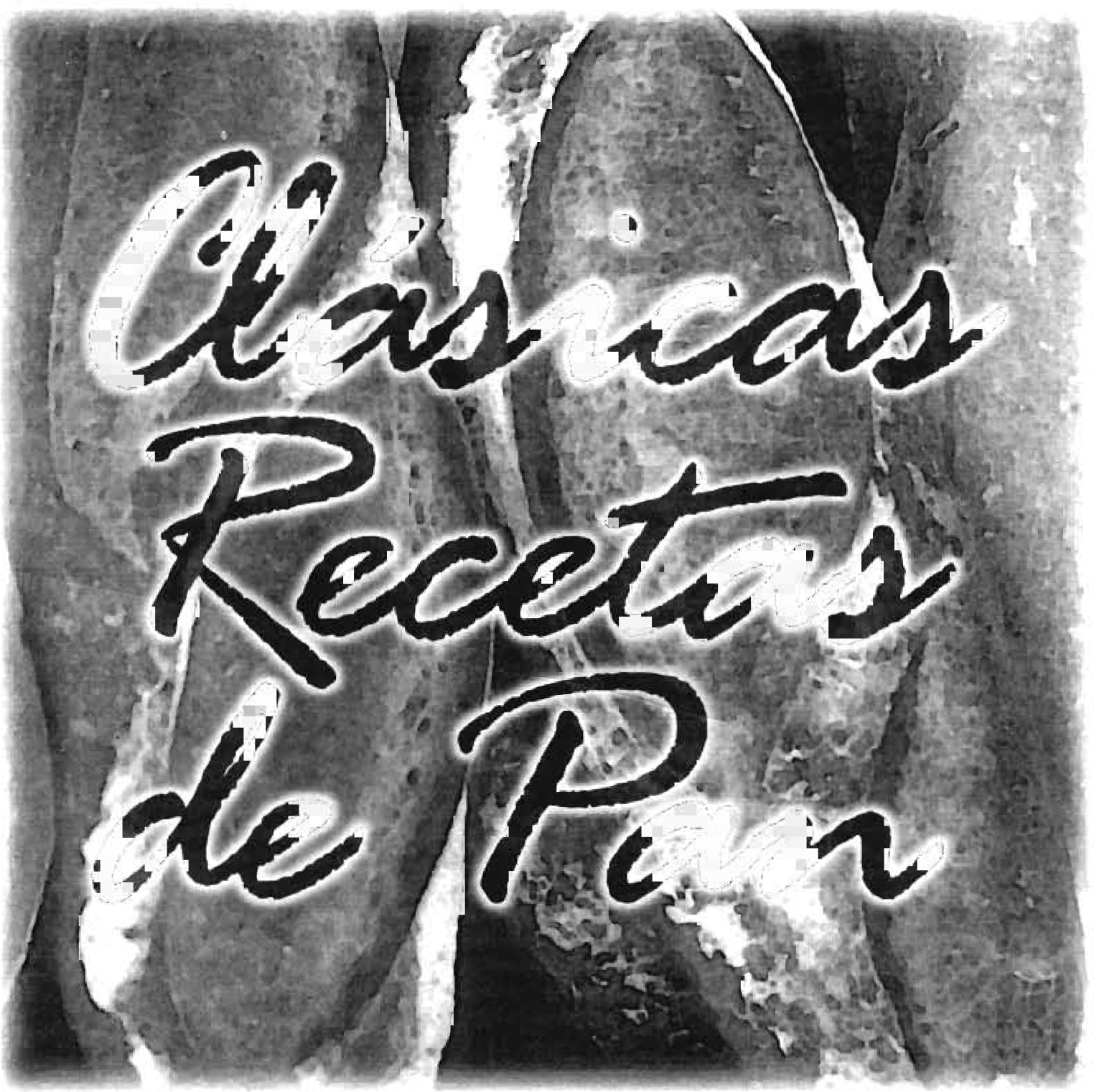 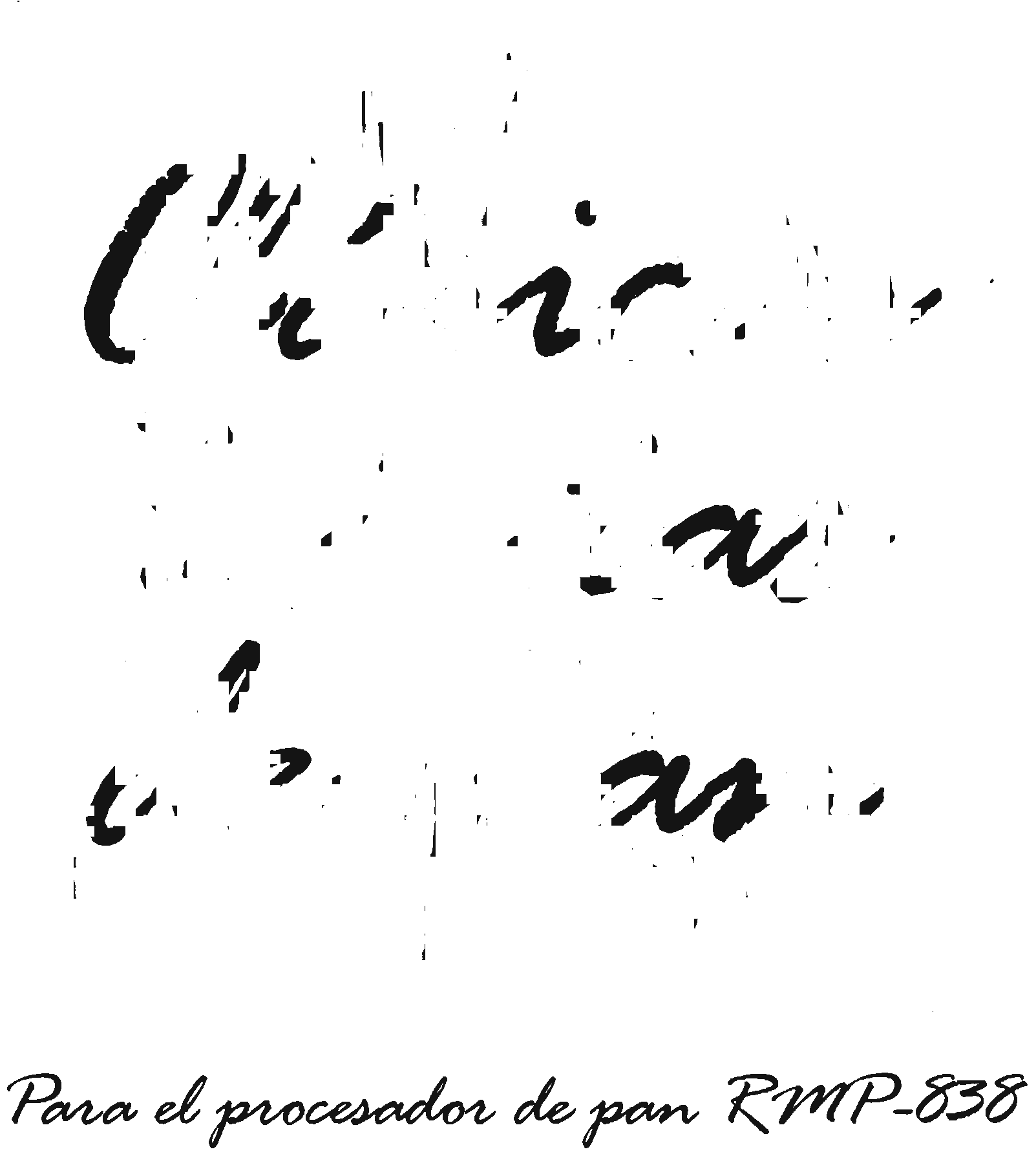 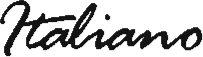 Tamaño de la Hogaza AguaSalAceite vegetal Harina tipo 405490 grs.	650 grs.280 ml.	375 ml.1 tsp.	1 tsp.3/4 tbsp.	1 tbsp.390 grs.	525 grs.Consejo: Antes de la última subida, abra brevemente la tapa y unte la masa con algo de agua; luego esparza las semillas de amapola. Presione ligeramente las semillas con sus manos.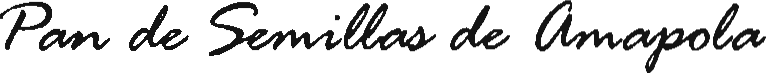 Harina de trigo duro AzúcarLevadura seca Programa:50 grs.	75 grs.1 tsp.	1 tsp.3/4 pqte.	3/4 pqte. Ultra R. 1	Ultra R. 2Tamaño de la Hogaza AguaHarina tipo 550 Semolina de maíz AzúcarSal490 grs.	650 grs.280 ml.	375 ml.380 grs.	500 grs.50 grs.	75 grs.1 tsp.	1 tsp.1 tsp.	1 tsp.Consejo: Agregue las pasas y nueces después de la señal acústica durante la segunda fase de amasadoAtención: Cuando se usa el programa DULCE, el pan es más liviano. Use las dosis del Nivel I, de lo contrario, es demasiado el volumen.Atención: Cuando se usa el programa PAN DULCE, el pan es más liviano. Use las dosis del Nivel I, de lo contrario, es demasiado el volumen.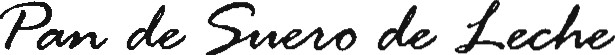 Tamaño de la Hogaza	490 grs.	650 grs.Suero de leche	280 ml.	375 ml.Sal	1tsp.	1tsp.1AzúcarHarina tipo 1050 Levadura seca Programa: FRANCES1 tsp.	1 tsp.380 grs.	500 grs.3/4 pqte.	3/4 pqte.Harina tipo 1050 Levadura seca Programa:430 grs.	630 grs.1 pqte.	1 pqte.Llltra R.1	Llltra R.2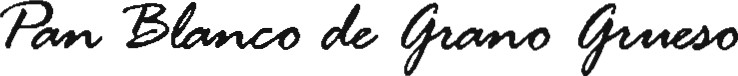 Tamaño de la Hogaza	490 grs.	650 grs.Leche	220 ml.	275 ml.Consejo: Agregue las pasas o cualquier otro tipo de fruta seca después de la señal audible de la segunda fase de amasado.Levadura seca	3/4 pqte. 3/4 pqte.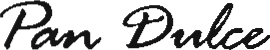 Programa:	Ultra R. 1 Ultra R. 2 Atención: Cuando se usa el programa PAN DULCE, el pan es más liviano. Use las dosis del Nivel I, de lo contrario hay demasiado volumen.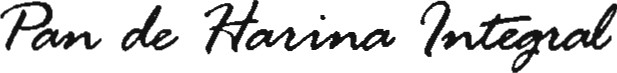 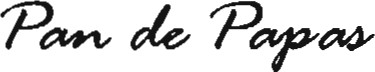 Pasas/frutas secas	50 grs. 75 grs.Programa:	Ultra R. 1 Ultra R. 2 Atención: Cuando se usa el programa PAN DULCE, el pan es más liviano. Use las dosis de Nivel I, de lo contrario hay demasiado volumen.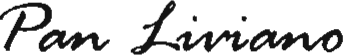 Tamaño de la Hogaza	490 grs. 650 grs. Masa fermentada deshidratada* 1/2 pqte. 1/2 pqte. Agua		270 ml. 350 ml.Especies para pan	1/2 tsp.        1/2 tsp.Sal	1 tsp.	1 tsp.Harina de centeno	190 grs.	250 grs.Harina tipo 1050	200 grs.	250 grs.Levadura seca	3/4 pqte.	3/4 pqte.Programa: BASICO”La masa fermentada deshidratada es concentrada y viene en paquetes de 5g.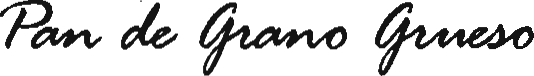 La masa de trigo fermentada mejora la consistencia de la masa, la frescura y el sabor. Es más suave que la masa fermentada de avena.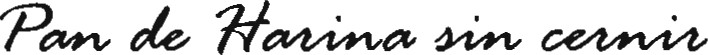 Tamaño de la Hogaza	490 grs.	650 grs. Agua		270 ml.		350 ml.Sal	1 tsp.	1 tsp.Mantequilla o marganna	20 grs.	25 grs. Miel		1 tsp.		1 tsp.Vinagre	3/4 tsp.	3/4 tsp.Harina integral de trigo	380 grs.	500 grs.Levadura seca	3/4 pqte.	3/4 pqte. Programa: INTEGRAL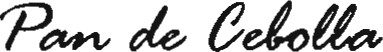 LevaduraPrograma: INTEGRAL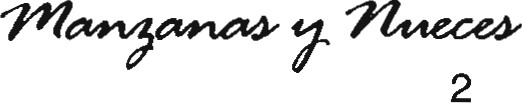 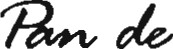 Huevos Leche Aceite AzúcarManzanas rojas, peladas y ralladas Nueces picadas Harina de uso múltiple Bicarbonato de sosa. Polvos de hornearSalNuez moscada Canela1 pqte.	1 pqte.40ml. 4 tbsp.tazatazas1 taza380 grs1 tsp.1 tsp. 1/2 tsp. 1/2 tsp. 1/2 tsp.Harina tipo 1050 Levadura seca Programa:400 grs.	540 grs.3/4 pqte.		3/4 pqte. Ultra R. 1	Ultra R. 2Programa: QUICK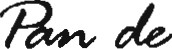 Leche Aceite250 ml.4 tbsp.Consejo: Las especies se pueden agregar enteras o molidas. Antes de la última subida, abra brevemente la tapa. Humedezca la masa con un poco de agua y esparza un poco de avena o mijo. Presiónelos leve- mente con las manos.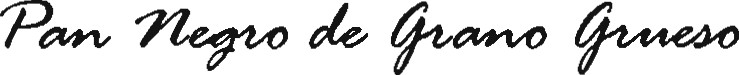 Tamaño de la HogaÉa	490 grs. 650 grs. Agua		270 ml.        350 ml.Harina de centeno	130 grs.	170 grs.Harina de trigo integral	130 grs.	170 grs.Escanda	170 grs.	170 grs.Almíbar de remolacha	1 tsp.	1 tsp.Granos de pimiento	1/4 tsp.	1/4 tsp.Coriandro		1/4 tsp. 1/4 tsp. Masa fermentada deshidratada 1/2 pqte. 1/ pqte. Levadura seca	3/2 pqte. 3/4 pqte. Programa: BASICO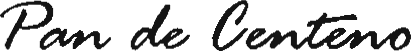 Tamaño de la Hogaza	490 grs.	650 grs. Agua		270 ml.	350 ml.Plátanos, maduros ymachacados	2 tazasHuevos	4Azúcar	1/2 tazaAzúcar rubia oscura, envasada	1/2 taza Nueces picadas		1 tazaHarina de uso múltiple	380 grs.Bicarbonato	2 tsp.Sal	2 tsp.Programa: QLIICK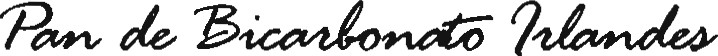 Suero de leche	370 ml. Huevos		2Semillas de alcaravea (carvi)		1 tbsp. Harina de uso múltiple	500 grs.Azúcar	1/2 tazaBicarbonato	1 tbsp.Sal	1/2 tsp.Pasas	1 tazaPrograma: QUICK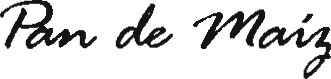 Tamaño de la Hogaza	90 grs.	650 grs.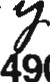 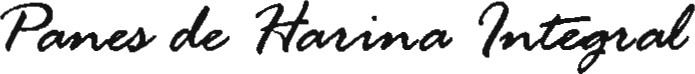 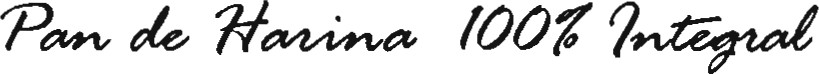 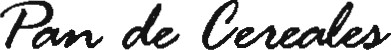 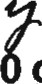 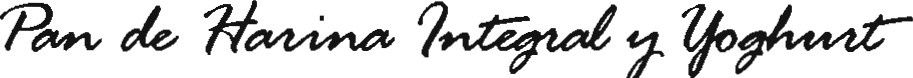 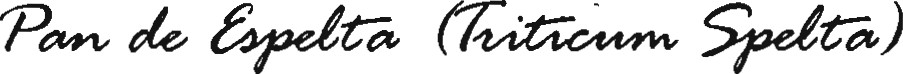 Consejo: abra brevemente la tapa del artefacto antes de la última subida de la masa. Humedezca el pan de sal con agua tibia, esparza la espelta o copos de avena y presiónelos levemente con sus manos.Tamaño de la Hogaza	490 grs. 650 grs.Suero de leche	300 ml. 400 ml.Programa: BASICO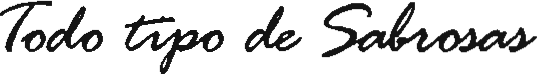 V‹ë‹»ãw‹tfemAw«čã	0Consejo: El muesli crujiente se puede reemplazar parmuesli de chocolate o su muesli favorito.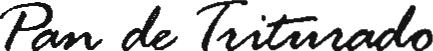 Atención: AI usar el programa SWEETBREAD elpan es más liviano. Use las dosis Nivel o el volumen será demasiado grande.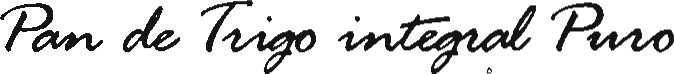 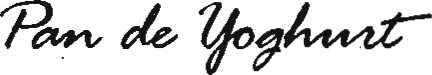 Tamaño de la HogazaLeche o agua490 grs.	650 grs.210 ml.	280 ml.Atención: AI usar el programa PAN DULCE elpan es más liviano. Use las dosis Nivel o el volumen5será demasiado grande.*Agregue estos ingredientes después de la primera señal acústica.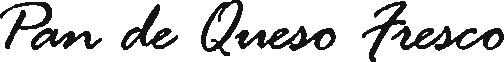 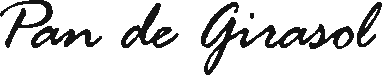 Consejo: Agregue las semillas de girasol después de la primera señal acústica. También puede usar semillas de calabaza. Si tuesta brevemente las semillas en una sartén, el sabor será más intenso.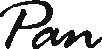 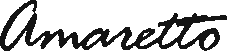 Consejo: En vez de usar hojas de almendro puede usar almendras trituradas. El amaretto se puede reem- plazar por leche o agua.Tamaño de la Hogaza Suero de lecheSal Mantequilla490 grs.	650 grs.280 ml.	375 ml.1 tsp.	1 tsp.8 grs.	10 grs.Tamaño de la Hogaza Leche o agua Amaretto490 grs.	650 grs.160 mİ.	200mI.20 ml.	75 ml.AzúcarHarina tipo 550Perejil fresco y finamente1 tsp.	1 tsp.380 grs.	550 grs.Harina tipo 405 AzúcarSal MantequillaHojas de almendroLevadura seca380 grs.	500 grs.1 tbsp.	1tbsp.1 tsp.	1 1/2 tsp.25 grs.	30 grs.25 grs.	75 grs.3/4 pqte.	3/4 pqte.picado o hierbas mixtas	1 tbsp.	1 1/2 tbsp.Levadura seca	3/4 pqte.	3/4 pqte. Programa: BASICO (horneado inmediato)%	ą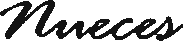 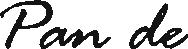 Programa: BASICOTamaño de la Hogaza490 grs.	650 grs.Atención: AI usar el programa PAN DULCE el pan es más liviano. Use las dosis Nivel 1 o el volumenserá demasiado grande.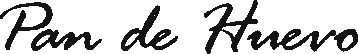 Consejo: Bata primero los huevos y el agua en una cubeta de medición hasta alcanzar el nivel requerido. Hornee inmediatamente el pan y consuma fresco.Agua	270 ml.	350 ml.Harina tipo 1050	190 grs.	260 grs.Harina de centeno	300 grs.	400 grs.Sal	1 tsp.	1 tsp.Higos secos cortados finos	35 grs.	50 grs. Nueces picadas	35 grs.	50 grs.Miel	1 tsp.	1 1/2 tsp.Masa fermentada deshidratada 3/4 pqte. 3/4 pqte. Levadura seca	3/4 pqte. 3/4 pqte. Programa: BASICO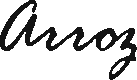 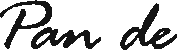 Cocine el arroz en abundante agua salada y déjelo enfriar. Guarde el agua de cocción y úsela como se describe a continuación.Consejo: en vez del agua de cocción del arroz puede usar leche.Puede añadir 2-3 cucharadas de pasas y una cucha- radita de canela.6No debe hornear una hogaza más grande o el pan se volverá demasiado pegajoso.Coriandro Cañaheja1/2tsp.	1/2tsp.1/2tsp.	1/2tsp.Azúcar Levadura secaPrograma: BASICO11/2tsp.	2tsp.3/4 pqte.	3/4 pqte.Tamaño de la Hogaza Puré de calabaza* Harina tipo 550Sal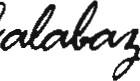 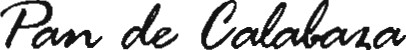 650 grs.300 ml.500 grs.1 tsp.& æ&+	ą+a’JConsejo: si el temporizador indica 1:30, use una olla nueva y pequeña de arcilla de 5 cms. de diámetro para hacer un foso pequeño en medio del pan. Luego éste se puede hornear. Una vez enfriado, puede Ilenar elAzúcar MantequillaSemillas de calabaza Levadura seca Programa: BASICO1 tsp.25 grs.50 grs. 3/4 pqte.foso con sal. Este es un regalo original para una boda, cambio de casa u otras ocasiones.Programa: BASICO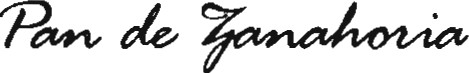 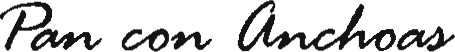 *Haga el puré de calabaza de una calabaza agridulcemarinada. Use la cantidad indicada.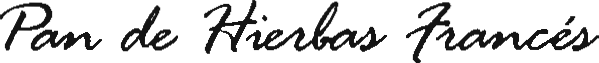 Consejo: puede aumentar cuatro veces el número de dientes de ajo cortándolos en rebanadas delgadas, dejándolos dorarse ligeramente en mantequilla y agre- gándolos a los otros ingredientes una vez fríos. El sabor es mejor. También puede reemplazar la sal por sal de hierbas.Tamaño de la Hogaza	490 grs.       650 grs.Agua	270 ml.        350 ml.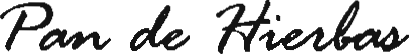 Tamaño de la Hogaza	450 grs.	650 grs. Agua		270 ml.		350 ml.Masa fermentada deshidratada	1/2 pqte.	1/2 pqte.Consejo: en vez de la manzana, puede agregar la misma cantidad de encurtidos finamente picados. El pan es especialmente sabroso cuando se sirve con mantequilla de hierbas y es un bocado especial para cualquier buffet de sándwichs.Harina tipo 1150	220 grs.	300 grs.Harina tipo 1150	150 grs.	200 grs.Sal	1 tsp.	1 tsp.Azúcar	1 tsp.	1 tsp.Tamaño de la Hogaza AguaHarina de trigo integral Trigo integral650 grs.325 ml.500 grs.75 grs.7Filetes de anchoas finamente trozados Manzana roja con piel, descorazonaday cortada en rebanadas delgadas Aceite de olivaLevadura seca Programa: BASICO811 1/2 tbsp.1 pqte.Programa: BASICO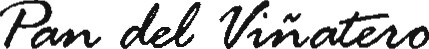 Tamaño de la HogazaAguaVino blanco seco Harina de trigo integralHarina integral de centeno SalAzúcar rubiaManteca o chicharrones650 grs. 150mI.150 ml.400 grs.125 grs.1 tsp.1 tsp.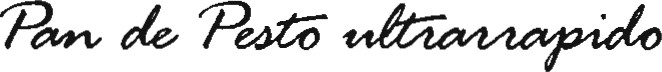 Programa:	Ultra R.1	Ultra R.2	 	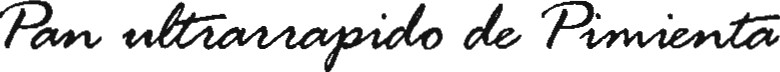 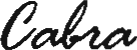 Consejo: Este pan de fiesta sabe mucho mejor con queso crema y es mucho más liviano. Si lo quiero más espeso use sólo la mitad de la cantidad requerida de levadura.Consejo: La masa es especialmente apropiada para la elaboración de panecillos. Use el programa QUICK+ PASTA, haga los panecillos y hornéelos en el horno.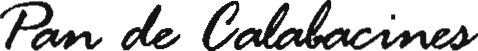 Consejo: Este pan es especialmente sabroso si se come con un poco de aceite de oliva.Tamaño de la Hogaza	490 grs.	650 grs.Agua	40 ml.	50 ml.Harina de trigo tipo 550	380 grs.	500 grs. Calabacines crudos,Atención: al usar el programa PAN DULCE, el pan es más liviano. Use las dosis del Nivel 1 o el volumen seré demasiado grande.Consejo: en el programa PASTA usted puede escoger entre hacer una hogaza o panecillos con los ingredien- tes. Espolvoree con harina y hornee el pan en un horno a 20£P.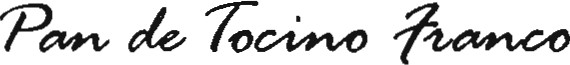 Programa: BASICO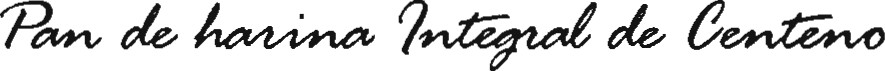 Tamaño de la Hogaza	490 grs.	650 grs.Tamaño de la HogazaSuero de leche Harina de centenoHarina de trigo tipo 1050 SalTocino veteado finamente cortado en cubosMasa fermentada deshidratada Levadura secaPrograma: BASICO650 grs.350 ml.300 grs.20 grs.1 tsp.75 grs. 1/2 pqte. 1 pqte.Aguatibia			300 ml. 425 ml. Harina integral de centeno		450 grs. 600 grs. Mezcla para hornear pan		450 grs. 600 grs. Levadura seca	3/4 pqte. 3/4 pqte. Programa: BASICO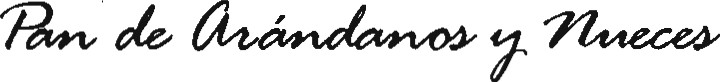 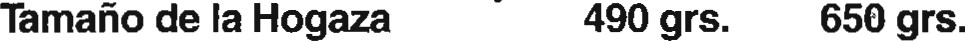 Leche	170 ml. 190 ml.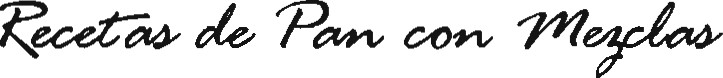 P°”°Al usar mezclas para hornear, emplee el programa RAPID si el envase no especifica otra cosa.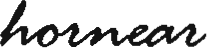 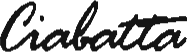 Consejo: puede hacer la masa con el programa PASTA, hacer panecillos y hornearlos.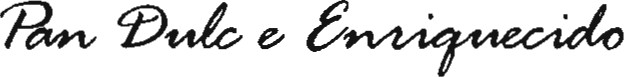 Tamaño de la Hogaza	490 grs.	650 grs. Agua o leche tibia		230 ml.		310 ml.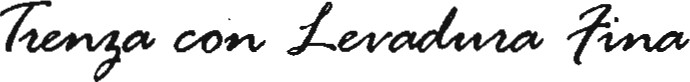 Levadura secaPrograma: DULCE1/2 pqte.	3/4 pqte.Levadura secaPrograma: SANDWICH3/4 pqte.	3/4 pqte.Tamaño de la Hogaza “	›   490 grs.	650 grs.Agua Aceite CanelaAzúcar rubia oscura PasasNuecesSalHarina tipo 1050 Levadura seca Programa: DULCE250 ml.	330 ml.2 tbsp.	3 tbsp.3/4 tsp.	1 tsp.1 tbsp.	1 1/3 tbsp.60 grs.	80 grs.60 grs.	80 grs.1 1/2 tsp.	2 tsp.350 grs.	460 grs.1/2 pqte.	3/4 pqte.Usted puede preparar masa fácilmente con el programa PASTA de su máquina de hornear pan. La masa se puede seguir amasando y oocer en su homo. Durante la segunda fase de amasado, agregue los ingredientes cuando escuche la señal acústica. En el programa PASTA no hay diferencias en los niveles de horneado. Consignaremos las dosis que se pueden preparar. He aquí algunas recetas: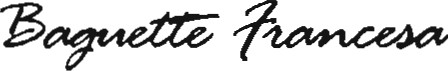 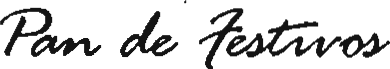 Hanna tipo 1050 Nueces trozadas Fruta confitada Levadura seca Programa: DULCE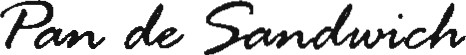 350 grs.	460 grs.60 grs.	80 grs.60 grs.	80 grs.1/2 pqte.	3/4 pqte.Cuando esté Iista, divida la masa en 2-4 partes, forme hogazas y deje reposar durante 30-40 minutos. Haga una serie de cortes en diagonal la parte de arriba y ponga el pan a hornear en el horno.Programa: SANDWICH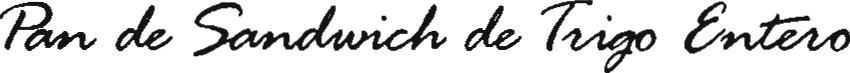 Saque la masa del recipiente y trabájela. Déle una forma redonda o cuadrada y agregue los siguientes rellenos:Extienda la mantequilla sobre la masa. Mezcle el azúcar, canela y nueces en un bol y extiéndalas sobre la mantequilla. Deje reposar la masa durante 30 minutos en un Iugar temperado y luego hornee.una carta). Repita este procedimiento tres veces. Ponga la masa en una bolsa plástica durante 1 hora como mínimo o toda la noche en el refrigerador. Extienda la masa en forma de rectángulo y córtela en 9 (18) cuadrados. Corte diagonalmente cada cuadrado.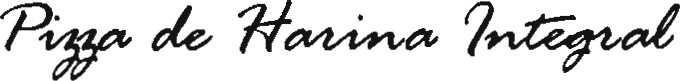 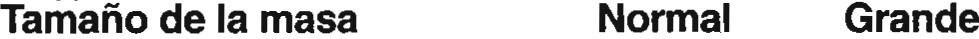 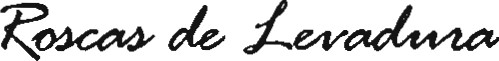 Extienda la masa, déle formas redondas y déjela reposar 10 minutos. Extienda salsa para pizza sobre la masa y luego el relleno que desee. Hornee durante 20 minutos.æ1 huevo (ligeramente batido) para cubrir. Sat de grano grueso para cubrir.Ponga en el recipiente todos los ingredientes excepto el huevo y la sal de grano grueso.Programa: PASTACuando suene la señal acústica y la pantalla muestre 0:00, presione la tecla IhIlCIO/TERMINO. Caliente el horno a 230ᵉ. Divida la masa en trozos y forme un rollo largo y delgado con cada trozo de masa. Haga los pretzels y póngalos en una hojalata para hornear engrasada. Cubra los pretzels con el huevo batido y luego esparza la sat. Hornee los Pretzels a 200-°C durante 12-15 minutos en el homo precalentado.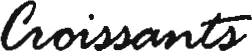 Si Io desea, puede poner un damasco en el medio antes de hornear. Cubra los “huevos fritos“ homeados y enfriados con azúcar en polvo.Dé a la masa la forma que desee o trabájela como sigue para rollos de canela (pastelería danesa):RellenoMantequilla / Margarina derretida 50 grs. 100 grs. Azúcar	50 grs. 100 grs.Canela rallada	1/2 tsp. 3/4 tsp. Alcoraza, al gustoSaque la masa del recipiente de horneado y trabájela completamente. Extiéndala en forma de rectángulo sobre una superficie de trabajo enharinada y extienda la crema de mantequilla sobre la masa. Mezcle el azúcar y la canela y extienda sobre la mantequilla. Enrolle comenzando desde el lado más ancho. Esconda bien los lados.Corte el rollo en trozos y póngalos una hojalata para hornear sin que se toquen entre sí.Déjelos reposar alrededor de 40 min. Hornéelos a 190°CTamaño de la masa HuevoLlene con agua o łeche hasta MantequillaSat14 unid.1225 ml.60 grs.tsp.durante 25-30 minutos en horno precalentado. Cúbralos con alcoraza mientras aún están calientes.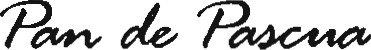 Ingredientes para un pan deAzúcarHarina tipo 405 Levadura seca Programa: PASTAtbsp.400 grs..3/4 pqte.LecheCrema de mantequilla HuevosRon125 ml.125 grs.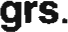 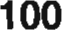 13 tbsp.Saque la masa del recipiente , amase, deje reposar y trabaje nuevamente. Cubra la masa y póngala en el refrigerador durante 30 minutos; Extienda la masa en forma de rectángulo y extienda sobre él mantequilla derretida (excepto en los bordes). Pliegue la masa tres veces (comoHańna tipo 405 AzúcarCáscaras de limón confitadas Cáscaras de naranja confitadas500 grs.100 grs.50 grs.25 grs.11Pasas Sal CanelaLevadura secaPrograma: PASTA100 grs.	 	pqte.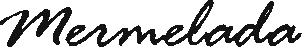 ramas	 	2 pqte.Es fácil hacer mermeladas o confituras con la máquinaSaque la masa del recipiente y presiónela en una hojalata con forma de pan de pascua. Hornee a 180°-C (160°-C en horno de aire caliente) durante más o menos 1-1'152” horas (para cantidades grandes).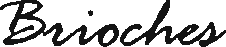 Ingredientes para	9 unid. 12 unid.Huevo	1	2Llene con agua o leche hasta 225 ml. 300 ml. Mantequilla o margarina	55 grs.    75 grs. SaI	1/2 tsp.        3/4 tsp.Azúcar	40 grs.	50 grs.Hańna tipo 405	400 grs.	540 grs.Levadura seca	3/4 pqte.	1 pqte.Programa: PASTASaque la masa del recipiente, trabájela y divídala en trozos. De čada trozo haga una bola grande y otra pequeña. Ponga la bola grande en una hojalata para brioches engrasada . Ponga la bola pequeña encima de la grande. Deje que se levante hasta que se duplique el volumen. Mezcle un huevo con algo de azúcar, cubra los brioches y hornee.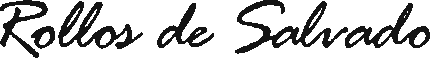 Ingredientes para los rollosde hornear pan. Aunque usted nunca haya hecho merme- lada antes, vale la pena intentarlo. Le podemos asegurar que logrará mermeladas especialmente sabrosas Proceda como se indica a continuación:Lave fruta madura fresca. Pete las manzanas, melocoto- nes, peras y otras frutas de piel dura.Use siempre las dosis recomendadas, ya que están precisamente determinadas para el programa MARMALA- DAS. De otra manera la mermelada corre el riesgo de hervir demasiado pronto o derramarse.Pese la fruta , córtela en trozos pequeños (măx. 1cm) o agregue el azúcar gelatinizante 2:1 en las cantidades especificadas.Por ningún motivo emplee azúcar normal o azúcar gelatinizante 1:1, ya que la mermelada no sera lo bastante espesa...Mezcle la fruta con el azúcar e inicie el programa, que se ejecuta en forma completamente automática. Después de l’20” se da una señal acústica. Puede verter la merme- lada en frascos de vidrio. Cierran los frascos bien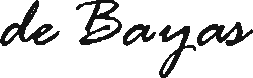 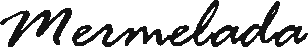 Bayas descongeladas	950 grs.Azúcar gelatinizante	500 grs.Jugo de limón	1 tbsp.Mezcle todos los ingredientes en el recipiente. Seleccionedø salvado AguaSalMahtequilla o margarina Lecitina pura en polvo” Harina tipo 10509 unid.	12 unid.325 ml.	430 ml.1 tsp.	1 1/2 tsp.30 grs.	40 grs.5 grs.	8 grs.400 grs.	600 grs.el programa MARMALADAS e inicie. Saque los restos de azúcar del lado del recipiente con una espátula.Cuando escuche la señal acústica, saque el recipiente del artefacto con paños para horno. Llene frascos de vidrio con la mermelada y ciérrelos bien.wry	»Naranjas peladas y cortadas en trozos	900 grs. Limones peladaos y cortados en trozos	100 grs.Cuando el programa haya finalizado, retire la masa. Trabaje la masa y haga con ella rollos, los que deberá seguir trabajando. Hornee a 200°C en un horno precalentado.* La lecitina pura en polvo es un emulsionante natural que aumenta el volumen del pan, hace más suave y liviana la parte blanda y lo mantiene fresco por más tiempo.Azúcar gelatinizante	500 grs. Pele las naranjas y limones y córtelos en trozos. Agregue el azúcar y mezcle todos los ingredientes en el recipiente. Saque los restos de azúcar del lado del recipiente con una espátula. Cuando escuche la señal acústica, saque el recipiente del artefacto con paños para horno.Llene frascos de vidrio con la mermelada y ciérrelos bien.12Fresas frescas lavadas y 1impias,cortadas en trozos o hechas puré	900 grs.Azúcar gelatinizante	500 grs.Jugo de limón	1 tbsp.Mezcle todos los ingredientes en el recipiente con un raspador plástico. Seleccione el programa MARMALADAS e inicie. Saque los restos de azúcar del Iado del recipiente con una espátula. Cuando escuche la señal acústica, saque el recipiente del artefacto con paños para horno. Llene frascos de vidrio con la mermelada y ciérrelos bien.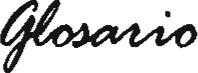 grs. ml. pqte. unid. tsp. tbsp.gramos mililitros paquete unidades cucharadita(s) cucharada(s)Máquina de hacer Pan Manual de Instrucciones RMP-838INTRODUCCIONLa máquina de hacer pan modelo RMP-838 se usa para hacer diversos tipos de pan sólo a nivel doméstico. Cuenta con un menú de 12 funciones que incluyen:BASICO, FRANCES, INTEGRAL, QUICK, DULCE, uL”rRA RAPIDO-1, ULTRA RAPIDO-2, PASTA, BOCADILLO, BIZCOCHO, SANDWICH, HORNEADO.ADVERTENCIAS IMPORTANTESAntes de hacer funcionar esta máquina le rogamos leer atentamente el manual de instrucciones.Conserve estas instrucciones, el certificado de garantía, la boleta de venta y, si es posible, la caja con el embalaje interior.¡La máquina está destinada exclusivamente para uso doméstico y no comercial!Siempre saque el enchufe del tomacornente cuando la máquina no esté en uso, al aplicarle accesorios, limpiarla o cada vez que se produzca un problema. Apague la máquina previamente y desconéctela tirando del enchufe, no del cable.Con el fin de proteger a los niños y niñas de los peligros de los aparatos eléctricos, nunca los deje solos con la máquina. Por consiguiente, al seleccionar la ubicación para su máquina, déjela fuera de su alcance y no deje el cable colgando.Revise regularmente la máquina y el cable para ver si presentan daños. Si hay daños de cualquier tipo, no se debe usar la máquina.No repare la máquina usted mismo, consulte a un experto autorizado.Por razones de seguridad, un enchufe roto o dañado sólo se puede reemplazar por uno equivalente suministrado por el fabricante, nuestro departamento de servicio al cliente o por un técnico igualmente calificado.IVlantenga la máquina y el cable Iejos del calor, rayos solares directos, humedad, bordes afilados u otros elementos similares.¡Nunca deje la máquina funcionando sin supervisión! Apague la máquina cuando no la esté usando, aunque sea por un momento.Use sólo accesorios originales.No use la máquina al aire libre.Bajo ninguna circunstancia se debe poner la máquina en agua u otro líquido o dejarla entrar en contacto con ellos. No use la máquina con las manos mojadas o húmedas.1De humedecerse o mojarse la máquina, saque el enchufe del tomacorriente inmediatamente. Tampoco meta las manos al agua mientras está en contacto con la máquina.Use la máquina sólo para el propósito destinado en la etiqueta de potencia.No use la máquina con un tomacorriente dañado.No toque ninguna de las piezas móviles o giratorias de la máquina.Uso de la máquina por primera vezRevise el depósito de pan y limpie el resto de la cãmara de horneo. No use objetos afilados y no aplique pulido! El depósito de pan tiene una capa antiadherente. Engrase el depósito de pan y aplique homeó durante unos 10 minutos. Limpie una vez más. Ponga la barra de amasado en el eje del área de horneo.Conexión eléctricaLa máquina se debe conectar solamente a un enchufe de seguridad, correctamente instalado, de 110V, 60Hz. Cuando la máquina se conecta a la energía se oye una señal sonora aguda (biip) y en la pantalla aparece “3:00” luego de un pequeño intervalo. Los dos puntos entre el “3” y los “00” no se encienden constantemente.Ahora la máquina está Iista para operar y automáticamente se establece el programa “1” (posición normal), pero aún no ha partido.Funciones y OperaciónPanel de controlLa máquina para hacer pan RMP-838 se hace funcionar mediante 6 botones, con una gran pantalla LCD.BASICO	5. DULCE	0. BOCADILLOFRANCES	6. ULTRA RAP 1	10. BZCOCHOINTEGRAL	7. ULTRA RAP. 2	11. SANDV¥ICHQUICK	8. PASTA	12. HORNEADOTOSTADO  TOSTADO TOSTADO  490	650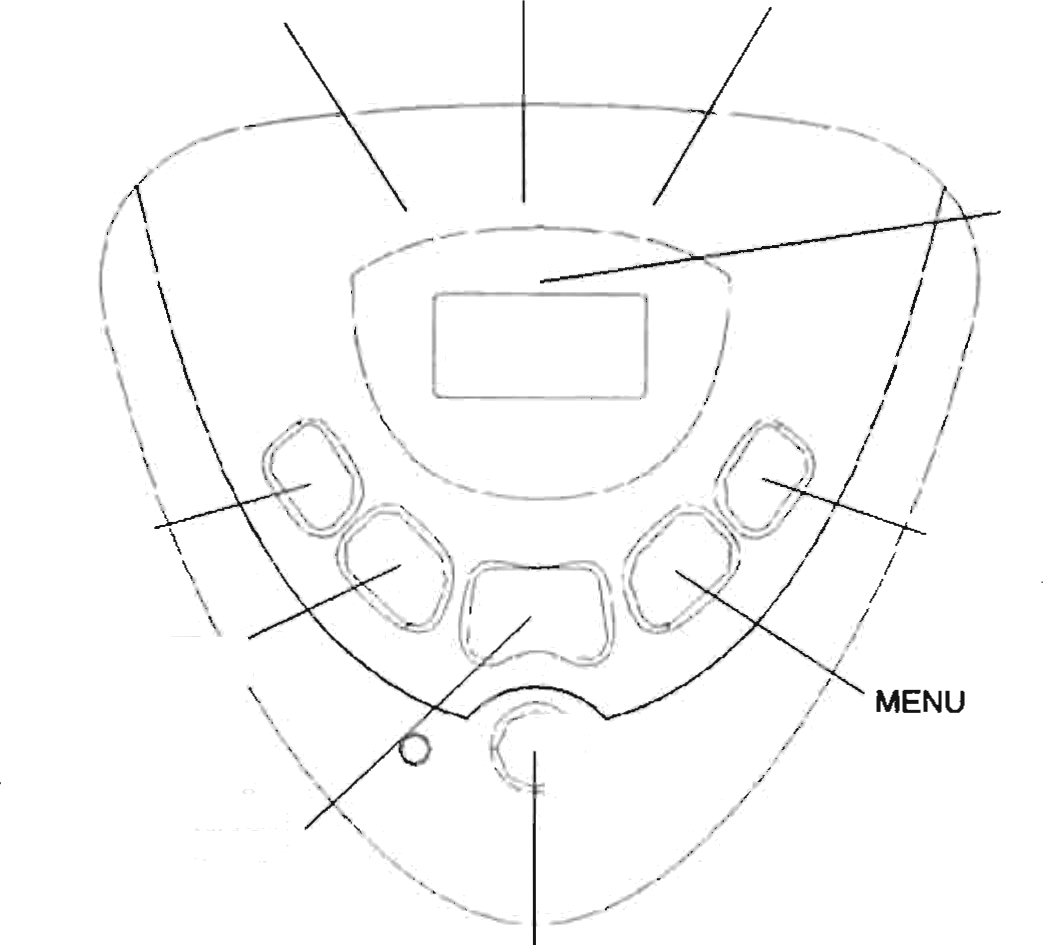 SUAVE	MEDIO	OSCURO GRS. GRS.TIEMPOSCOLORTIEMPOTAMAÑOHOGAZAINICIOTERMINOMenú de programaEste se usa para seleccionar el menú del programa de horneado. Cada vez que se oprime (acompañado de una corta señal sonora) cambia el programa. El programa seleccionado se muestra en la pantalla LCD. La máquina tiene 12 menús de programas. Vea el ciclo de operación de la máquina para hacer pan RMP-838.Color de la superficieEsta función se usa para seleccionar un color, claro, término medio u oscuro para la superficie.Tamaño de hogazaEsta se usa para seleccionar una hogaza pequeña o grande en la salida final de pan.Botón INICIO/TERMINOEste inicia y detiene o finaliza el programa de horneo seleccionado.INICIO:		Para iniciar un programa. oprima el botón “INICIO/TERMINO” durante aproximadamente 1 segundo. Se escuchará una corta señal sonora, los dos puntos de la pantalla de tiempo comienzan a destellar y se inicia el programa, hasta el término del programa de homeo.TERMINO: Para detener un programa, oprima el botón “INICIO/TERMINO” durante aproximadamente 2 segundos hasta que una señal sonora confirme que el programa se ha detenido.ON/OFFDos puntos destellantes:	El programa se ha iniciado Dos puntos continuamente encendidos:	El programa está detenidoRetardoUsted puede decidir cuánto tiempo transcurrirá antes que su pan esté Iisto presionando la señal “TIEMPO A “ o “TIEMPO T’”. AI principio el método de horneado y grado de tostado se debe poner en; ‘llecha apuntando hacia arriba” = +10 minutos, ‘flecha apuntando hacia abajo"= -10 minutos. El tiempo que aparece en el reloj después que se enciende automáticamente es el tiempo de horneado restante. El retardo máximo es de 13 horas.EJEMPLO:		Son las 8:30 pm y a usted le gustaría que su pan estuviera Iisto a la mañana siguiente a las 7 en punto, es decir en 10 horas y 30 minutos. Oprima la ’1Iecha que apunta hacia arriba" hasta que aparezca 10:30 como tiempo entre “ahora” (8:30 pm) y el tiempo en que el pan debe estar Iisto que es 10 horas y 30 minutos. Si opera la opción de retardo de tiempo, no use ningún ingrediente perecible como huevos, leche fresca, etc.Mantener el pan calienteSu pan se mantiene caliente durante 60 minutos después del horneado. Si desea sacar el pan, apague el programa con el botón “IhIICIO/TERMINO”.Pantalla de AdvertenciaSi la pantalla muestra “H:HH” después que ha oprimido II¥ICIO, la temperatura interior aún está demasiado alta. Oprima TERMINO, abra la tapa y deje que la máquina se enfríe durante 10 a 20 minutos.Si la pantalla muestra “E:EE” después que ha oprimido IhIICIO, el sensor de temperatura se ha desconectado. Haga que un experto autorizado revise el sensor.ArribienteLa máquina puede trabajar bien en una amplia gama de temperaturas, pero podría haber una diferencia en el tamaño de la hogaza entre una habitación muy cálida y una muy fría. Sugerimos que la temperatura ambiental esté entre los 15 °C y los 34 °CEl menú de programaMáquina de hacer pan RMP-838 con menú de 12 funciones:Básico	Amasado y horneado de pan normal.Francés	Amasado y horneado con más tiempo.Integral	Amasado y horneado de pan integral.Quick	Amasado y horneado de hogaza con bicarbonato.Dulce	Amasado y horneado de pan dulce.Ultra Rápido-1	Amasado y horneado de pan de 490 grs. en corto tiempo.Ultra Rápido-2	Amasado y horneado de pan de 650 grs. en corto tiempo.Pasta	Amasado, sin horneo.Bocadillo	Amasado y horneo de bocadillo.Bizcocho	Amasado y horneado de bizcocho, liudado con polvos de hornear.Sandwich	Amasado y horneado de sándwich.Horneado	Sólo horneo, sin amasado.Inserción y remoción del depósito de panInserción: inserte el depósito de pan opnmiendo suavemente hasta que se fije en la posición correcta. Remoción: saque el depósito de pan tirándolo del asa; se deben usar guantes.Cómo hacer panSaque el depósito de pan.Ponga la barra amasadora en el eje.Ponga los ingredientes en el depósito de pan. Todos los ingredientes, incluyendo los líquidos, deben estar a temperatura ambiente.4NOTA:	Ponga la sal, el azúcar y la levadura en forma separada en las esquinas del recipiente de la máquina.Obtendrá así una mezcla homogénea y evitará grumos al retirar el pan del molde.Ponga el depósito de pan en la máquina.Cierre la tapa.Conecte la máquina a la electricidad. Vea las secciones Uso de la máquina por primera vez/conexión eléctrica.Seleccione el menú de programa de horneo y el nivel de dorado.Establezca el retardo de tiempo, si es necesario.Oprima el botón INICIO/TERMINO, “:” destellan.Si el menú de programas se fija en BASICO, FRANCES, INTEGRAL, DULCE, PAN DE SANDWICH; SE ESCUCHAN SEÑALES SONORAS DURANTE EL SEGUNDO PROCESO DE AMASADO. Estas le avisancuando se pueden agregar las frutas y las nueces.Es posible que escape vapor a través de los orificios de ventilación de la tapa durante el homeo. Esto es normal.FinalizaciónAl final del programa de homeo, se escucha 1 señal sonora y la máquina cambia automáticamente para mantener el calor durante 1 hora; luego se escuchan 10 señales sonoras las que indican que ha finalizado todo el programa. Si desea sacar antes el pan, detenga la función mantener caliente con el botón INICIO/TERMINO. Abra la tapa y saque el depósito de pan.Es fundamental que use guantes de horno, utensilios u otro objeto ya que el pan está caliente.Dé vuelta el depósito de pan y sacúdalo levemente hasta que salga el pan. Si la barra de amasar aún está adherida al pan, suéltela con un cuchillo u objeto similar. Deje que el pan se enfríe.Desenchufe el anefacto.RecetaMETODO DE HORNEOAgua Azúcar Aceite SalLeche en polvo Harina Levadura secaBASIC1 1/3 de taza 3 cucharadas3 cucharadascucharaditascucharadastazas3 cucharaditasNOTA: Para los detalles de recetas, puede ver e! libro de recetas.Pan rápidoLa preparación rápida de pan se hace con polvos de hornear y bicarbonato, los que se activan con la humedad y el calor. Para obtener pan rápido y perfecto sugerimos que todos lo líquidos se.pongan en el fondo del depósito de pan y los ingredientes secos arriba. Durante la mezcla inicial de batidos de pan rápido, los ingredientes secos pueden acumularse en las esquinas del depósito. Puede ser necesario ayudar a la máquina a mezclar para evitar grumos de harina. Si lo hace, use un espátula de goma.Programa de menú ultra rápidoLa máquina de hacer pan puede hornear hogazas en 1 hora con el programa ultra fast. La fijación de menú 2 puede hornear en 58 minutos. El pan tiene una textura un poco más densa con estos programas.En las recetas con agua se debe usar agua caliente en un rango de 48 a 50 °C Se debe usar un termómetro de cocina para medir la temperatura.”Use siempre una levadura de crecimiento rápido; no use levadura activa seca para estos programas.Limpieza y almacenamientoDesconecte la máquina de la electricidad y déjela enfnarse antes de comenzar a limpiarla.Depósito de pan:	Frótelo por dentro y por fuera con un paño húmedo. No use ningún elemento afilado ni abrasivo.Barra para amasar:	Si cuesta sacar la barra de amasar del eje, remoje el depósito de pan en agua previamente.Tapa y ventana:		La tapa se puede sacar para limpiarla. Limpie la tapa y la máquina por dentro y por fuera con un paño húmedo suave.Este artefacto cumple con las normas de CE para eliminación de interferencia de radiofrecuencia y seguridad de bajo voltaje y ha sido fabricada cumpliendo con todos los requisitos de seguridad vigentes.GarantíaNuestros artefactos están garantizados por un período de 12 meses desde la fecha de compra (boleta). Los aparatos defectuosos serán reparados o reemplazados sin cargo extra, si la falla se atribuye a defectos en el material o la fabricación. La garantía será invalidada si los artefactos han sido manipulados indebidamente. Para reparaciones con la garantía, le rogamos llevar el artefacto completo junto con la boleta de compra al Iugar donde lo adquirió.6Tamaño de la Hogaza490 grs.650 grs.Tamaño de la Hogaza490 grs.650 grs.Agua270 ml.350 ml.Agua280 ml.375 ml.Margarina o mantequilla1 tbs.1 1/2 tbs.Sal1 tsp.1 tsp.Sal1 tsp.1 3/4 tsp.Aceite vegetal3/4 tsp.1 tbsp.Leche en polvo1 1/2 tbsp.2 tbsp.Azúcar1 tsp.1 tsp.Azúcar1 1/2 tbsp.2 tbsp.Harina tipo 550M0 grs.475 grs.Harina tipo 050380 grs.500 grs.Semolina de maíz80 grs.100 grs.Levadura seca3/4 pqte.3/4 pqte.Levadura seca3/4 pqte.3/4 pqte.Programa: BASICOPrograma: SANDWICHTamaño de la Hogaza490 grs.650 grs.Tamaño de la Hogaza490 grs.650 grs.Agua270 ml.350 ml.Agua270 ml.350 ml.Sal1 tsp.1 tsp.Margarina o mantequilla20 grs.25 grs.Azúcar1 tsp.1 tsp.Sal1 tsp.1 tsp.Semolina de trigo duro120 grs.150 grs.Azúcar rubia1 tsp.1 tsp.Harina tipo 550270 grs.350 grs.Avena machada120 grs.150 grs.Levadura3/4 pqte.3/4 pqte.Harina tipo 1050280 grs.375 grs.Programa: FRANCESLevadura seca3/4 pqte.3/4 pqte.Programa: BASICOTamaño de la Hogaza490 grs.650 grs.Agua o leche210 ml.275 ml.Margarina o mantequilla25 grs.30 grs.Sal1/2 tsp.1/2 tsp.Azúcar1 tbsp.1 tbsp.Harina tipo 405310 grs.500 grs.Levadura seca3/4 pqte.3/4 pqte.Pasas50 grs.75 grs.Nueces picadas30 grs.40 grs.Programa:Ultra R. 1Ultra R. 2Margarina o mantequilla20 grs.25 grs.Tamaño de la Hogaza490 grs.650 grs.Sal1 tsp.1 tsp.Agua210 ml.275 ml.Azúcar1 tsp.1 tsp.Margarina o mantequilla25 grs.30 grs.Harina tipo 1050380 grs.500 grs.Sal1/2 tsp.1/2 tsp.Levadura seca3/4 pqte.3/4 pqte.Miel1 tbsp.1 tbsp.Programa: BASICOHarina tipo 405380 grs.500 grs.Canela3/4 tsp.3/4 tsp.Levadura seca1 pqte.1 pqte.Tamaño de la Hogaza490 grs.650 grs.Leche fresca220 ml.275 ml.Margarina o mantequilla20 grs.25 grs.Huevos12Sal1 tsp.1 tsp.Miel1 1/2 tbsp.2 tbsp.Harina tipo 550380 grs.500 grs.Tamaño de la Hogaza490 grs.650 grs.Agua220 ml.300 ml.Sal1 tsp.1 tsp.Masa fermentada detrigo deshidratada20 grs.25grs.Harina tipo 1050380 grs.500 grs.Azúcar3/4tsp.3/4tsp.Levadura seca3/4 pqte.3/4 pqte.Programa: FRANCESAzúcar1/4 tazaHarina integral de espelta170 grs.230 grs.Sal1 tsp.Harina integral de centeno135 grs.180 grs.Harina de uso múltipJe300 grs.Harina de espelta deHarina de maíz120 grs.grano grueso135 grs.180 grs.Polvos de hornear5 tsp.Semillas de girasol50 grs.75 grs.Programa: QUICKSal1 tsp.1tsp.Azúcar1 tsp.1tsp.Masa fermentada deshidratada3/4 pqte.3/4 pqte.Levadura seca3/4 pqte.3/4 pqte.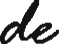 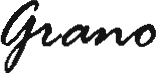 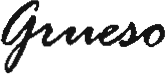 Programa: BASICOMargarina o mantequilla SalJarabe de arce20 grs.1 tsp.1 tbsp.25 grs. 1tsp.1 1/2 tbsp.Harina tipo 1050410 grs.540 grs.Levadura seca3/4 pqte.3/4 pqte.Programa: BASICOTamaño de la HogazaAgua o leche49  grs.200 ml.650 grs.250 ml.Yoghurt120 grs.150 grs.Sal1 tsp.1tsp.Azúcar1 tsp.1tsp.Vinagre3/4 tbsp.3/4 tbsp.Harina integral de trigo380 grs.500 grs.Levadura seca3/4 pqte.3/4 pqte.Ron 40%1 tbsp.1 tbsp.Mantequilla25 grs.30 grs.Harina de trigo integral380 grs.500 grs.Miel de pino1/2 tbsp.2 tbsp.Sal1 tsp.1 tsp.Nueces enteras*30 grs.40 grs.Pasas al ron Schwartau*35 grs.50 grs.Levadura secaPrograma: BASICO3/4 pqte.3/4 pqte.Tamaño de la Hogaza490 grs.650 grs.Tamaño de la Hogaza490 grs.650 grs.Agua o leche160 ml.200 ml.Agua280 ml.375 ml.Margarina o mantequilla25 grs.30 grs.Mantequilla25 grs.30 grs.Huevos enteros11Harina tipo 550400 grs.525 grs.Sal1 tsp.1tsp.Sal1 tsp.1tsp.Azúcar1 tbsp.1tbsp.Azúcar1 tsp.1tsp.Queso fresco granular90 grs.125 grs.Semillas de girasol25 grs.35 grs.Harina tipo 550380 grs.500 grs.Levadura seca3/4 pqte.3/4 pqte.Levadura seca Programa: BASICO3/4 pqte.3/4 pqte.Programa: BASICOTamaño de la Hogaza490 grs.650 grs.Huevos12Con agua o leche hasta230 ml.275 ml.Margarina o mantequilla20 grs.25 grs.Sal1 tsp.1 tsp.Azúcar1 tsp.1 tsp.Harina tipo 550380 grs.500 grs.Levadura3/4 pqte.3/4 pqte.Programa: BASICOTamaño de la HogazaAgua de cocción del arroz490 grs.230 ml.650 grs.300 ml.Semillas de anisLevadura seca1/2tsp.3/4 pqte.1/2tsp.3/4 pqte.Harina tipo 405400 grs.540 grs.Programa: BASICOPeso en bruto del arrozde grano redondo350grs.50grs,Tamaño de la HogazaSuero de leche490 grs.210 ml.650 grs.250 ml.Agua120 ml.150 ml.Harina de centeno130 grs.175 grs.Harina integral de centenotipo 1700130 grs.175 grs.Harina tipo 550170 grs.225 grs.Azúcar1 tsp.1 tsp.Masa fermentada deshidratada3/4 pqte.3/4 pqte.Levadura seca3/4 pqte.3/4 pqte.Tamaño de la Hogaza490 grs.650 grs.de cerdo20 grs.Agua, tibiaPesto preparado275 ml.3tbsp.370 ml.1/2tazaHojas de parra tiernas ypicadas finas1 tbsp.Leche en polvo4tbsp.6tbsp.Puerros cortados finos1 tbsp.Azúcar4tbsp.6tbsp.Nueces machacadas gruesas2 tbsp.Sal1/3tbsp.1/2tbsp.Masa fermentada deshidratada1/2 pqte.Harinaparapan380grs.500grs.Levadura seca3/4 pqte.Levadura seca3tbsp.4tbsp.Programa: INTEGRALTamaño de la Hogaza490 grs.650 grs.Agua, tibia250 ml.330 ml.Queso de cabra blando2 1/4 Oz.3 Oz.Leche en polvo2 tsp.3 tsp.Sal1/2 tsp.1 tsp.Azúcar2 tsp.3 tsp.Pimienta negra machacada1 tsp.4 tsp.Harina para pan380 grs.500 grs.Levadura seca3 tsp.4 tsp.Programa:Ultra R. 1Ultra R. 2Tamaño de la Hogaza490 grs.650 grs.Agua230mI.300 ml.Mantequilla20 grs.25 grs.Harina tipo 550410 grs.540 grs.Semolina de maíz40 grs.60 grs.Manzanas agrias con piel,picadas en cubos41Levadura seca3/4 pqte.3/4 pqte.Programa: BASICOTamaño de la Hogaza490 grs.650 grs.Agua240mI.325 ml.Harina tipo 550380 grs.500 grs.Sal1 tsp.1 tsp.Azúcar1 tsp.1 tsp.Mantequilla12 grs.15 grs.Hojas de almendro asadas50 grs.75 grs.Granos de pimienta verde1 tsp.1 tsp.Levadura seca3/4 pqte.3/4 pqte.cortados finos240 grs.300 grs.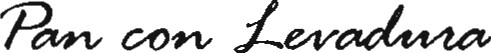 Sal1 tsp.1 tsp.Azúcar1 tsp.1 tsp.Tamaño de la Hogaza490 grs.650 grs.Levadura secaPrograma: BASICO3/4 pqte.3/4 pqte.Agua tibiaMezcla para hornear pan220 ml.310 ml.con levaduraLevadura seca470 grs.3/4 pqte.625 grs.3/4 pqte.Tamaño de la masaNormalGrandeTamaño de la Hogaza490 grs.650 grs.Leche170 ml.225 ml.Agua260 ml.340 ml.Sal1/4 tsp.1/2 tsp.Margarina o mantequilla11/2tbsp.2tbsp.Yema de huevo11Sal11/2tbsp.2tbsp.Mantequilla o margarina10 grs.20 grs.Leche en polvo11/2tbsp.2tbsp.Harina tipo 550350 grs.450 grs.Azúcar3tbsp.4tbsp.Azúcar35 grs.50 grs.Harina tipo 1050Levadura seca380 grs.1/2 pqte.500 grs.1/2 pqte.Levadura secaPrograma: PASTA1/2 pqte.3/4 pqte.Mantequilla derretida2 tbsp.3 tbsp.Azúcar75 grs.100 grs.Canela rallada1 tsp.1 1/2 tsp.Nueces machacadas60 grs.90 grs.Alcoraza, al gustoRollos9 unid.12 unid.Leche100 ml.200 ml.Sal3/4 tsp.1 tsp.Agua30 ml.45 ml.Mantequilla30 grs.45 grs.Huevo entero11+yemaHarina tipo 405350 grs.450 grs.Azúcar1 1/2 tbsp.2 tbsp.Levadura secaPrograma: PASTA1/2 pqte.3/4 pqte.